CAÊN  BAÛN  THUYEÁTNHAÁT  THIEÁT  HÖÕU  BOÄ  TYØ  NAÏI  DAQUYEÅN  11I. MÖÔØI BA PHAÙP TAÊNG GIAØ BAØ THI SANhieáp Tuïng:Tieát, xuùc, bæ, cuùng, moâi,(Tieát tinh, xuùc chaïm, noùi thoâ bæ, cuùng döôøng, mai moái) Tieåu phoøng, ñaïi töï, baùng,(Xaây phoøng nhoû, chuøa lôùn, vu baùng) Phieán tôï, phaù taêng söï,(Chuùt töông tôï, vieäc phaù taêng) Tuøy tuøng, oâ, maïn ngöõ.(Tuøy tuøng, oâ gia vaø noùi khinh maïn).Hoïc Xöù Thöù Nhaát: COÁ YÙ LAØM TIEÁT TINHÑöùc Baïc-giaø-phaïm ôû thaønh Thaát-la-phieät, röøng Theä-ña trong vöôøn Caáp-coâ-ñoäc, luùc ñoù vieäc thöôøng laøm cuûa cuï thoï OÂ-ñaø-di laø ôû trong thoân xoùm hay ôû trong chuøa vieän heã saùng sôùm thöùc daäy lieàn queùt doïn töø trong ra ngoaøi cho saïch seõ, sau ñoù môùi suùc mieäng röûa maët vaø chaân tay roài chaáp trì y baùt vaøo trong thoân xoùm khaát thöïc theo thöù lôùp töøng nhaø, nhöng baûn thaân laïi khoâng kheùo hoä thaân caên vaø khoâng truï chaùnh nieäm. Khaát thöïc ñöôïc thöùc aên lieàn trôû veà truù xöù thoï thöïc keá röûa baùt röûa tay roài vaøo phoøng nghæ, neáu yù duïc hieän taïi tieàn thì OÂ-ñaø-di tay caàm sanh chi coá yù laøm cho tieát tinh ñeå caûm thoï laïc. Thôøi gian sau coù caùc Bí-soâ ñi xem xeùt phoøng xaù chö taêng laàn löôït tôùi phoøng cuûa OÂ-ñaø-di, sau khi chaøo hoûi xong caùc Bí-soâ hoûi: “Cuï thoï coù theå chòu khoù laøm caùc vieäc, khoâng coù bònh khoå vaø an laïc haïnh chöù; khaát thöïc coù lao khoå khoâng?”. OÂ-ñaø-di ñaùp: “Toâi nay chòu khoù laøm caùc vieäc nhöng khoâng coù bònh naõo, khaát thöïc deã ñöôïc vaø truï trong an laïc”. Caùc Bí-soâ laïi hoûi: “Nhôø ñaâu cuï thoï coù theå chòu khoù laøm caùc vieäc maø khoâng coù öu naõo, truï trong an laïc?”. OÂ-ñaø-di ñaùp: “Caùccuï thoï bieát chaêng, vieäc thöôøng laøm cuûa toâi laø ôû trong thoân xoùm hay ôû trong chuøa vieän heã saùng sôùm thöùc daäy laø queùt doïn töø trong ra ngoaøi saïch seõ… (nhö ñoaïn vaên treân) cho ñeán caâu tay caàm sanh chi coá yù laøm cho tieát tinh ñeå caûm thoï laïc, nhôø vaäy maø toâi khoâng coù öu naõo, truï trong an laïc”. Caùc Bí-soâ nghe roài khoâng vui cuõng khoâng cheâ traùch boû ra veà, ñeán choã Phaät ñaûnh leã roài ngoài moät beân, ñem söï vieäc treân baïch Phaät. Phaät do nhaân duyeân naøy quaùn hai vieäc neân nhoùm chuùng Bí-soâ: Moät laø muoán khieán cho caùc ñeä töû Thanh vaên bieát mình ñaõ laøm laø phi phaùp; hai laø laáy vieäc naøy laøm duyeân ñeå cheá ñònh hoïc xöù cho caùc ñeä töû Thanh vaên. Phaùp thöôøng cuûa chö Phaät laø duø bieát roõ söï vieäc vaãn hoûi ngöôøi phaïm toäi, cho neân Phaät hoûi OÂ-ñaø-di: “Thaày thaät ñaõ laøm vieäc khoâng ñoan nghieâm nhö vaäy phaûi khoâng?”. OÂ-ñaø-di ñaùp: “Thaät vaäy thöa Theá Toân”. Phaät lieàn duøng ñuû lôøi quôû traùch OÂ-ñaø-di: “Vieäc thaày ñaõ laøm laø khoâng phaûi sa moân, khoâng phaûi haïnh tuøy thuaän, khoâng phaûi haïnh thanh tònh, khoâng phaûi vieäc neân laøm cuûa ngöôøi xuaát gia. Taïi sao ngöôøi ngu si nhö thaày  laïi xuaát gia trong giaùo phaùp kheùo giaûng noùi cuûa ta? Thaày töøng nghe ta thuyeát phaùp vi dieäu lìa tham saân si ñeå ñöôïc taâm vaø hueä giaûi thoaùt, maø laïi laøm vieäc baát thieän naøy. Thaày laø ngöôøi ngu si, thaø tay caàm con haéc xaø ñaùng sôï chöù khoâng neân duøng taâm nhieãm töï caàm sanh chi coá yù laøm tieát tinh. Taïi sao ngöôøi ngu si nhö thaày laïi duøng tay naøy thoï laáy thöùc aên maø caùc Baø-la-moân, tröôûng giaû tín taâm boá thí; taïi sao thaày laøm vieäc phi phaùp naøy maø laïi cho laø an laïc?”. Phaät ñuû lôøi quôû traùch roài baûo caùc Bí-soâ: Ta quaùn möôøi coâng ñöùc lôïi (ñaõ giaûi thích trong boán phaùp Ba-la-thò-ca) neân nôi Tyø-naïi-da cheá hoïc xöù cho caùc ñeä töû Thanh vaên nhö sau: “Neáu laïi coù Bí-soâ coá yù laøm tieát tinh, phaïm Taêng-giaø-phaït-thi-sa”.Sau khi Phaät cheá hoïc xöù cho caùc Bí-soâ roài, luùc ñoù coù caùc Bí-soânguû naèm moäng tinh tieát ra, tænh daäy trong loøng böùc röùc khoâng yeân noùi vôùi nhau: “Caùc cuï thoï bieát khoâng, Theá Toân nôi Tyø-naïi-da ñaõ cheá hoïc xöù cho caùc Bí-soâ: Neáu laïi coù Bí-soâ coá yù laøm tieát tinh, phaïm Taêng-giaø- phaït-thi-sa. Chuùng ta nguû naèm moäng tinh tieát ra, coù töôûng tieát tinh, haù chaúng phaûi chuùng ta ñaõ phaïm Taêng-giaø-phaït-thi-sa roài hay sao?. Chuùng ta neân ñeán choã cuï thoï A-nan-ñaø keå roõ söï vieäc, cuï thoï noùi theá naøo chuùng ta phuïng haønh theá aáy”. Noùi roài caùc Bí-soâ naøy lieàn ñeán choã cuï thoï A- nan-ñaø keå roõ söï vieäc vaø noùi ra ñieàu mình ñaõ nghó cho ñeán caâu: “Cuï thoï daïy theá naøo chuùng toâi phuïng haønh theá aáy”. A-nan-ñaø nghe roài lieàn ñöa caùc Bí-soâ naøy ñeán choã Theá Toân, ñaûnh leã Phaät roài ngoài moät beân ñem söï vieäc treân baïch Phaät: “Theá Toân ñaõ cheá hoïc xöù cho caùc Bí-soâ: Neáu laïi coù Bí-soâ coá yù laøm tieát tinh, phaïm Taêng-giaø-phaït-thi-sa. Caùc Bí-soâ naøy nguûnaèm moäng tinh tieát ra, ñeàu coù taâm töôûng neân sanh nghi hoaëc khoâng bieát mình coù phaïm Taêng-giaø-phaït-thi-sa hay khoâng. Baïch Theá Toân, khoâng bieát caùc Bí-soâ naøy coù phaïm hoïc xöù hay khoâng phaïm?”. Theá Toân baûo A- nan-ñaø: “Caùc Bí-soâ naøy coù taâm töôûng duyeân löï, ta khoâng noùi laø khoâng phaïm nhöng ôû trong moäng khoâng phaûi laø vieäc thaät neân tröø tröôøng hôïp trong moäng”. Luùc ñoù Theá Toân khen ngôïi ngöôøi coù theå trì giôùi, khen ngôïi ngöôøi kính troïng giôùi, vì caùc Bí-soâ noùi phaùp tuøy thuaän khieán cho phaåm thieän ñöôïc taêng tröôûng roài baûo caùc Bí-soâ: Tröôùc kia laø saùng cheá (cheá laàn ñaàu) nay laø tuøy khai, nay ta nôi Tyø-naïi-da cheá laïi hoïc xöù naøy cho caùc Bí-soâ nhö sau: “Neáu laïi coù Bí-soâ coá yù laøm tieát tinh, tröø trong moäng, phaïm Taêng-giaø-phaït-thi-sa”.Bí-soâ: Nghóa ñaõ giaûi thích ôû nhöõng giôùi treân.Coá yù laø coá taùc yù.Tieát tinh: Tieát laø tinh dòch tieát ra khoûi choã cuûa noù; tinh coù naêm loaïi laø xanh, vaøng, ñoû, ñaëc vaø loûng. Tinh maøu xanh laø tinh cuûa Luaân vöông vaø tröôûng töû cuûa Luaân vöông thoï phaùp quaùn ñaûnh; tinh maøu vaøng laø tinh cuûa nhöõng ngöôøi con khaùc cuûa Luaân vöông; tinh maøu ñoû laø tinh cuûa Ñaïi thaàn luaân aán; tinh ñaëc laø tinh cuûa ngöôøi tröôûng thaønh; tinh loûng laø tinh cuûa ngöôøi chöa tröôûng thaønh. Tröôøng hôïp ngöôøi bò nöõ duïc hay khuaân vaùc vaät naëng hoaëc ñi ñöôøng xa hay thaân caên bò toån hoaïi… thì coù ñuû naêm loaïi tinh keå treân.Tröø trong moäng laø ôû trong moäng bò tieát tinh thì khoâng phaïm.Taêng-giaø-phaït-thi-sa: Taêng giaø laø phaïm toäi naøy phaûi nöông taêng giaø haønh phaùp saùm hoái vaø nöông Taêng giaø maø ñöôïc xuaát toäi chöù khoâng nöông ai khaùc. Phaït Thi Sa laø nghóa dö taøn, neáu Bí-soâ ôû trong boán phaùp Ba-la-thò-ca tuøy phaïm moät phaùp naøo thì khoâng coù dö taøn, khoâng ñöôïc cuøng ôû chung; coøn ôû trong möôøi ba phaùp naøy, Bí-soâ tuy phaïm nhöng coù dö taøn, coù theå saùm hoái trò phaït neân goïi laø Taêng taøn.Trong hoïc xöù naøy töôùng phaïm nhö theá naøo?Coù naêm tröôøng hôïp: Moät laø vì thoï laïc, hai laø vì luyeän buøa chuù,  ba laø vì noái doøng, boán laø vì xöùt thuoác, naêm laø vì töï thöû. Neáu Bí-soâ coá yù laøm tieát tinh ñeå caûm thoï laïc töùc laø ñoái vôùi noäi saéc (baûn thaân) coù taâm duïc nhieãm, khôûi phöông tieän phaùt ñoäng sanh chi ñeå tieát tinh ra caûm thoï duïc laïc, thì phaïm Taêng-giaø-phaït-thi-sa. Neáu duøng theâm phöông tieän maø tinh khoâng tieát ra thì phaïm Toát-thoå-la-ñeå, neáu lay ñoäng sanh chi ñeå thoï laïc maø coá yù laøm tieát tinh, hoaëc xoa chaø xuùc chaïm ñeå thoï laïc maø coá yù laøm tieát tinh, hoaëc laøm sanh chi loä ra ñeå thoï laïc maø coá yù laøm tieát tinh… phaïm toäi naëng nheï gioáng nhö treân. Neáu vì luyeän buøa chuù, vì noái doøng, vì xöùtthuoác, vì töï thöû maø coá yù laøm tieát tinh, ñeàu ñònh toäi gioáng nhö treân. Neáu Bí-soâ vì thoï laïc muoán tieát tinh maøu xanh, ñoái vôùi noäi saéc coù taâm duïc nhieãm, khôûi phöông tieän ñeå tieát tinh ra; hoaëc muoán tieát tinh maøu vaøng, ñoû, ñaëc hay loûng ñeàu ñònh toäi gioáng nhö treân. Ñoái vôùi noäi saéc ñaõ nhö vaäy thì ñoái vôùi ngoaïi saéc cuõng nhö vaäy.Nhieáp Tuïng:Hoaëc muùa vaø trong hö khoâng Tinh ñoäng trong thaân tieát ra Xoa chaø tieát ra thoï laïcYÙ nhieãm löôøng naén sanh chi Hoaëc vôùi taâm nhieãm nhìn ngaémHoaëc nghòch, thuaän theo doøng nöôùc Hoaëc nghòch thuaän theo luoàng gioù Phaïm toäi naëng nheï neân bieát.Bí-soâ nhôn khi muùa tinh tieát ra, phaïm Toát-thoå-la-ñeå; tinh khoâng tieát ra thì phaïm AÙc-taùc. Bí-soâ maùy ñoäng sanh chi trong hö khoâng ñeå tinh tieát ra, phaïm Toát-thoå-la-ñeå; tinh khoâng tieát ra thì phaïm AÙc-taùc. Bí-soâ khi tinh ñoäng trong thaân lieàn nhieáp yù ñeå tinh tieát ra, phaïm Toát-thoå-la- ñeå; tinh khoâng tieát ra thì phaïm AÙc-taùc. Neáu tinh ñaõ tieát ra maø coøn trong thaân, laïi theâm phöông tieän ñeå tinh tieát ra ngoaøi thì phaïm Toát-thoå-la-ñeå; tinh khoâng tieát ra ngoaøi thì phaïm AÙc-taùc. Neáu Bí-soâ löôøng naén  sanh chi khôûi taâm thoï laïc, nhôn ñaây tinh tieát ra thì phaïm Toát-thoå-la-ñeå; tinh khoâng tieát ra thì phaïm AÙc-taùc. Neáu Bí-soâ vôùi taâm nhieãm nhìn ngaém sanh chi, phaïm AÙc-taùc. Neáu Bí-soâ vôùi taâm duïc nhieãm  caàm sanh chi ñöa ngöôïc vôùi doøng nöôùc, phaïm Toát-thoå-la-ñeå; neáu ñöa thuaän vôùi doøng nöôùc thì phaïm AÙc-taùc. Neáu Bí-soâ vôùi taâm duïc nhieãm caàm sanh chi ñöa ngöôïc vôùi luoàng gioù thì phaïm Toát-thoå-la-ñeå; ñöa thuaän vôùi luoàng gioù thì phaïm AÙc-taùc. Tröôøng hôïp khoâng phaïm laø chaïy nhaûy, chôi giôõn, bôi loäi, laën huïp, hoaëc nhaûy qua haàm haøo, lan can, hoaëc ñi chaïm baép veá, coï xaùt aùo quaàn, hoaëc vaøo nhaø taém , hoaëc nhôù vôï cuõ, hoaëc thaáy saéc khaû aùi, hoaëc ngöùa gaõi khoâng coù taâm thoï laïc maø tinh töï tieát ra thì taát caû khoâng phaïm. Ngoaøi ra ngöôøi phaïm ban ñaàu hoaëc si cuoàng taâm loaïn, bò thoáng naõo böùc baùch… ñeàu khoâng phaïm.Hoïc Xöù Thöù Hai: XUÙC CHAÏM NGÖÔØI NÖÕPhaät ôû thaønh Thaát-la-phieät, röøng Theä-ña trong vöôøn Caáp-coâ-ñoäc, luùc ñoù luïc chuùng Bí-soâ noùi vôùi nhau: “Chuùng ta vaøo moãi saùng sôùm thöôøng neân coù moät ngöôøi ñöùng ôû cöûa ngoû röøng Theä-ña; neáu coù Baø-la-moân, tröôûng giaû. Cö só ñi ngang qua seõ noùi phaùp yeáu cho hoï nghe; neáu coù ai luaän nghò seõ chieát phuïc hoï khieán cho tieáng taêm chuùng ta lan khaép xa gaàn ñeå ñöôïc moïi ngöôøi kính ngöôõng”. Luïc chuùng Bí-soâ naøy ôû trong saùu thaønh lôùn coù chuûng loaïi thò toäc naøo vôùi ngheà nghieäp coâng xaûo teân goïi sai khaùc nhau nhö theá naøo, khoâng choã naøo laø khoâng bieát, khoâng ai laø khoâng quen. Hoâm ñoù nhö ñaõ baøn tính tröôùc, cuï thoï OÂ-ñaø-di vaøo saùng sôùm sau khi ñaùnh raêng suùc mieäng röûa maët xong, lieàn ñaép y Taêng-giaø-chi ñaûnh leã Toát ñoå ba roài ñi qua ñi laïi tröôùc cöûa ngoû röøng Theä-ña. Thöôøng leä caùc Baø-la-moân, cö só, vôï cö só heã ra ngoaøi thaønh thì ñeán beân trong Phöông Laâm nhaøn du, sau ñoù mang hoa quaû vaøo röøng Theä-ña ñaûnh leã Phaät vaø ñaïi ñöùc taêng. Luùc ñoù raát ñoâng cö só, vôï cö só ñeán röøng Theä-ña, cuï thoï OÂ-ñaø-di vui veû chaøo hoûi thieän lai; caùc ngöôøi nöõ naøy noùi vôùi OÂ-ñaø-di: “Ñaïi ñöùc, nhö Theá Toân daïy ngöôøi ôû trong taùm vieäc khoâng raûnh roãi ñoái vôùi haïnh thanh tònh khoâng deã tu taäp. Thaân nöõ chuùng toâi nhieàu chöôùng naïn laïi phaûi coi ngoù gia nghieäp, ñoù laø vieäc khoâng raûnh thöù chín”. OÂ-ñaø- di nghe roài noùi raèng:“Caùc vò haù khoâng nghe:Xöa coù vua Sa KieätTaïo döïng nhieàu söï nghieäp Söï nghieäp laøm chöa xong Maïng oâng ñaõ chaám döùt Caùc vò coi gia nghieäp Vieäc naøy bao giôø heátCaùi cheát moïi ngöôøi hieàm Ñaâu bieát boãng chôït ñeán”.Caùc ngöôøi nöõ naøy nghe roài noùi raèng: “Ñaïi ñöùc, chuùng toâi vì nhôn duyeân naøy neân ñeán chuøa kính leã Phaät vaø caùc ñaïi ñöùc taêng”. OÂ-ñaø-di noùi: “Thieän lai, nhö Theá Toân daïy duøng caùi thaân khoâng kieân coá ñeå caàu phaùp kieân coá. Caùc vò ñeán chuøa kính leã laø vieäc laøm toát, khoâng bieát caùc vò coù caàn moät Bí-soâ höôùng daãn caùc vò ñeán phoøng chö Taêng vaø thaùp mieáu khoâng?” Caùc ngöôøi nöõ naøy noùi: “Ñaïi ñöùc, tay toâi ñang caàm ñuoác saùng haù laïi ñi tìm ñeøn hay sao; ñaïi ñöùc ôû ñaây chuùng toâi haù laïi ñi tìm ngöôøi khaùc höôùng daãn hay sao? “OÂ-ñaø-di nghe roài lieàn suy nghó: “Neáu ta höôùng daãn caùc ngöôøi nöõ naøy tham quan phoøng xaù thì seõ pheá tu phaåm thieän; neáu töø choái thì giao teá coù khuyeát, khi vaøo thaønh khaát thöïc ai seõ cuùng döôøng cho ta. Cho neân duø pheá tu phaåm thieän cuõng phaûi laøm ngöôøi höôùng daãn”. Nghó roài OÂ-ñaø-di lieàn nhaän lôøi laøm ngöôøi höôùng daãn caùc ngöôøi nöõ naøy tham quan, vöøa ñi vöøa noùi keä:“Neáu ai duøng chôn kim Moãi ngaøy thí ngaøn löôïngKhoâng baèng ngöôøi vaøo chuøa Thaønh taâm leã chuøa thaùp”.Daãn ñeán Höông ñieän noùi raèng: “Naøy caùc vò, ñaây laø Höông ñieän cuûa Nhö Lai ngöï. Nhö Lai ngaøy ñeâm saùu thôøi thöôøng duøng phaät nhaõn quan saùt theá gian, ai taêng, ai giaûm, ai gaëp khoå aùch, ai höôùng veà ñöôøng aùc sa vaøo trong buøn duïc, ai coù theå ñöôïc giaùo hoùa, duøng phöông tieän gì cöùu vôùt hoï. Ngöôøi khoâng coù thaùnh taøi thì khieán cho ñöôïc thaùnh taøi, duøng trí an ñònh thieän na ñeå phaù maøn voâ minh. Ngöôøi khoâng coù caên laønh thì khieán cho troàng caên laønh. Ngöôøi ñaõ coù thieän caên thì khieán cho ñöôïc taêng tröôûng, ñaët hoï vaøo coõi trôøi ngöôøi, coù theå döùt khoå ñeán thaønh Nieát-baøn”. OÂ-ñaø-di noùi keä:“Nhö thuûy trieàu bieån caû Coù haïn kyø maát ñiÑoái vôùi ngöôøi ñöôïc ñoä Phaät ñoä khoâng haïn kyø. Nhö meï sanh con moät Troïn ñôøi baûo hoä con. Ñoái vôùi ngöôøi ñöôïc ñoä, Phaät maãn nieäm hôn kia. Phaät duøng taâm ñaïi bi,Quaùn khaép trong sanh töû, Thöôøng theo ngöôøi ñöôïc ñoä, Nhö boø meï theo con”.Noùi keä xong baûo caùc ngöôøi nöõ raèng: “Theá Toân ÖÙng chaùnh ñaúng giaùc ñaày ñuû möôøi Löïc, boán voâ sôû uùy, thuyeát phaùp nhö sö töû roáng ñeå giaùc ngoä quaàn meâ. Cho neân caùc vò neân kính leã”. Keá daãn ñeán phoøng khaùc noùi raèng: “Ñaây laø phoøng cuûa thöôïng toïa A-lan-nhaõ Nhaõ Kieàu-traàn-nhö. Naøy caùc vò, theá gian naøy môø aùm khoâng hieåu bieát ít ñöôïc daãn daét neân ñeâm daøi luaân hoài, luùc theá môùi thaønh chaùnh giaùc duøng dieäu trí döôïc ñeå khai phaùp nhaõn, ba phen chuyeån phaùp luaân khieán hoï ñöôïc khai ngoä. Trong caùc ñeä töû cuûa baäc ñaïi sö, thöôïng toïa laø baäc thöôïng thuû, laø baäc tuoåi cao ñöùc daày kheùo tu phaïm haïnh, cuõng laø ngöôøi thoï phaùp y ñaàu tieân, cho neân caùc vò neân kính leã”. Keá daãn ñeán phoøng cuûa toân giaû Ñaïi Ca Dieáp noùi raèng: “Vò naøy toäc taùnh Baø-la-moân thaéng dieäu, ñaõ xaû boû chín traêm chín möôi chín Cuï leâ ngöu, hôn hai traêm thaïc toaùi kim ñaïi maïch, saùu möôi öùc kim tieàn, coù möôøi taùm phong aáp vôùi ñoâng toâi tôù, coù möôøi saùu tuï laïc vôùi caùc cöûahaøng maäu dòch; vôï teân laø Ca-Taát-leâ thaân kim saéc, dung maïo ñoan ng- hieâm khoâng ai bì kòp. Vôùi taát caû sôû höõu nhö vaäy toân giaû ñeàu xaû boû nhö boû ñaøm daõi, boû traêm ngaøn y phuïc quyù giaù ñeå maëc y Taêng-giaø-chi thoâ xaáu, quy y theo Phaät xuaát gia ôû choán nuùi röøng. Neáu coù con voi ñieân naøo, toân giaû ñöa maét nhìn noù lieàn heát cuoàng ñieân. Trong caùc ñeä töû cuûa baäc Ñaïi sö, toân giaû laø baäc thieåu duïc tri tuùc tu haïnh ñaàu ñaø, coù oai ñöùc ñöôïc toân trong baäc nhaát, cho neân caùc vò neân kính leã”. Keá daãn ñeán phoøng cuûa toân giaû Xaù-lôïi-töû noùi raèng: “Vò naøy laø con cuûa quyù toäc Baø-la-moân, boû tuïc xuaát gia, naêm möôøi saùu tuoåi vöøa nghe kinh taâm lieàn ngoä giaûi. Caùc luaän sö ngoaïi ñaïo ñeàu bò toân giaû nhieáp phuïc nhö Theá Toân noùi:Taát caû trí theá gian Chæ tröø ñöùc Nhö LaiKhoâng ai baèng Thaân TöûMoät trong möôøi saùu phaàn (trí cuûa thaân Töû) Neáu trí cuûa Ngöôøi, trôøiÑeàu nhö trí Thaân Töû Cuõng khoâng baèng Nhö LaiMoät trong möôøi saùu phaàn (trí cuûa Nhö Lai)Trong caùc ñeä töû cuûa baäc Ñaïi sö, toân giaû laø baäc ñaïi trí hueä coù ñaày ñuû bieän taøi baäc nhaát, cho neân caùc vò neân kính leã”. Keá daãn ñeán phoøng cuûa toân giaû Ñaïi Muïc-kieàn-lieân noùi raèng: “Vò naøy laø con cuûa Baø-la-moân phuï quoác ñaïi thaàn, boû ñòa vò cao quyù thuø thaéng cuûa mình ñeå xuaát gia. Trong caùc ñeä töû cuûa baäc Ñaïi sö, toân giaû laø baäc coù ñaïi thaàn thoâng baäc nhaát, coù oai ñöùc lôùn, coù ñaïi thaàn löïc coù theå duøng ngoùn chaân laøm chaán ñoäng cung trôøi Ñeá Thích, cho neân caùc vò neân kính leã”. Keá daãn ñeán phoøng cuûa OÂ- ni-loâ-ñaø noùi raèng: “Vò naøy laø ñöôøng ñeä cuûa Phaät, ñaõ boû ñòa vò cao quyù cuûa mình theo Phaät xuaát gia, coù ñaïi oai löïc. Tröôùc ñaây coù Thöông chuû töøng gaëp aùch naïn trong bieån, nhôø xöng danh hieäu cuûa toân giaû maø thuyeàn ñöôïc an oån, khoâng toån hao cuûa caûi trôû veà queâ cuõ. Trong caùc ñeä töû cuûa baäc Ñaïi sö, toân giaû laø baäc coù thieân nhaõn thanh tònh baäc nhaát, cho neân caùc vò neân kính leã”. Keá daãn ñeán phoøng cuûa toân giaû A-nan-ñaø noùi raèng: “Vò naøy laø ñöôøng ñeä cuûa Phaät, boû tuïc xuaát gia laøm thò giaû haàu haï Theá Toân, duø coù thöùc suoát ñeâm taâm cuõng khoâng moõi meät. Trong caùc ñeä töû cuûa baäc ñaïi sö, toân giaû laø baäc Ña vaên toång trì baäc nhaát, thoâng minh ñaïi trí caùc Thaùnh ñeàu khen ngôïi, taát caû kinh ñieån Nhö Lai noùi ra toân giaû ñeàu nghe nhôù heát, nhö nöôùc töø bình naøy roùt qua moät bình khaùc, cho neân caùc vò neân kính leã”. Keá daãn ñeán phoøng cuûa cuï thoï Nan-ñaø noùi raèng: “Vò naøy laø thaân ñeä cuûa Phaät, boû tuïc xuaát gia, neáu khoâng xuaát gia seõ laøm Chuyeånluaân vöông. Trong caùc ñeä töû cuûa baäc Ñaïi sö, cuï thoï laø baäc kheùo hoä caùc caên, ñeà phoøng ngoaïi caûnh baäc nhaát, cho neân caùc vò neân kính leã”. Keá daãn tôùi phoøng cuûa cuï thoï La-hoã-la noùi raèng: “Vò naøy laø con cuûa Phaät, boû tuïc xuaát gia, neáu khoâng xuaát gia seõ laøm Chuyeån luaân vöông. Trong caùc ñeä töû cuûa baäc Ñaïi sö laø baäc aùi troïng hoïc xöù, phuïng trì khoâng loãi baäc nhaát, cho neân caùc vò neân kính leã”. Cuoái cuøng daãn ñeán phoøng cuûa luïc chuùng laø Nan-ñaø, OÂ-ba-nan-ñaø, A-thuyeát-ca, Boå-naïi-baø, Toá-ca-lan-ñaø vaø OÂ- ñaø-di noùi raèng: “Ñaây laø phoøng cuûa chuùng toâi, caùc vò neân tham quan”. OÂ-ñaø-di laø ngöôøi coù haïnh daâm nhieãm neân ôû trong phoøng treân caùc töôøng vaùch trang trí maøu saéc hoa hoøe, treân giöôøng naèm traûi luïa, tuû baøn chaïm troå ñeïp ñeõ, treân baøn ñeå bình nöôùc thôm… OÂ-ñaø-di noùi vôùi caùc ngöôøi nöõ: “Môøi caùc vò duøng böûa aên nheï vaø uoáng nöôùc maät”, caùc ngöôøi nöõ noùi: “Ñaïi ñöùc, ñaâu coù nöôùc soâng laïi chaûy ngöôïc doøng, ñaùng leõ chuùng toâi phaûi cuùng döôøng ñaïi ñöùc, ñaâu neân thoï thöùc aên uoáng cuûa ñaïi ñöùc. Laønh thay Thaùnh giaû, ñieàu chuùng toâi mong ñöôïc boá thí laø muoán Thaùnh giaû noùi phaùp”. OÂ-ñaø-di noùi: “Laønh thay, nhö Theá Toân daïy theá gian coù saùu vieäc raát khoù ñöôïc gaëp:Moät laø ñöùc Phaät ra ñôøi raát khoù gaêp.Hai laø Nhö Lai noùi phaùp vi dieäu raât khoù ñöôïc nghe.Ba laø thaân ngöôøi khoù ñöôïc.Boán laø khoù sanh ôû nöôùc trung phöông.Naêm laø khoù ñaày ñuû caùc caên.Saùu laø khoù phaùt tín taâm.Saùu ñieàu khoù naøy caùc vò ñeàu ñaõ coù ñöôïc, vaäy caùc vò haõy khôûi loøng tin thaân gaàn Phaät ñeå nghe phaùp yeáu. Toâi seõ noùi phaùp yeáu cho caùc vò nghe”. Caùc ngöôøi nöõ naøy lieàn ñaûnh leã OÂ-ñaø-di ngoài ngoài moät beân nghe thuyeát phaùp, OÂ-ñaø-di baét ñaàu noùi phaùp, trong khi thuyeát phaùp lieàn khôûi taâm nhieãm, nhö ngöôøi luyeän buøa chuù maø khoâng raønh chuù thuaät, chuù nguyeän quyû chöõa bònh trôû laïi bò quyû ñaùnh. OÂ-ñaø-di cuõng vaäy, trong khi thuyeát phaùp lieàn khôûi taâm nhieãm, taâm nhieãm ñaõ sanh lieàn töø choã ngoài ñöùng daäy duøng tay vuoát ve môn trôùn caùc ngöôøi nöõ. Trong soá caùc ngöôøi nöõ naøy, ngöôøi naøo coù taâm aùi nhieãm thì duøng lôøi nhieãm bôûn côït, tay chaân xuùc chaïm nhau; ngöôøi nöõ naøo khoâng coù taâm aùi nhieãm thì boû chaïy ra ngoaøi, qua laïi ngoaøi haønh lang noùi nhöõng lôøi cheâ traùch khinh thöôøng: “Ai ngôø trong nöôùc laïi phaùt ra aùnh löûa, ôû choã quy y laïi sanh khuûng boá. Chuùng toâi tröôùc kia cho raèng phoøng taêng laø nôi an oån Nieát-baøn, lìa khoå naõo khoâng coù lo ngaïi; nay môùi bieát ôû trong ñaây coù caùc tai hoïa khuûng boá öu naõo”. Luùc ñoù coù caùc Bí-soâ tình côø nghe ñöôïc nhöõng lôøi cheâ traùch naøylieàn hoûi: “Caùc vò traùch maéng ai vaïây?”, ñaùp: “Chuùng toâi traùch maéng caùc thaày”. Caùc Bí-soâ noùi: “Chuùng toâi ñaõ laøm gì maø caùc vò traùch maéng nhö vaäy?”, ñaùp: “Töø tröôùc ñeán nay, chuùng toâi duø coù gaëp giaëc hay ngöôøi ñieân cuoàng laøm lieàu cuõng khoâng coù nghe nhöõng lôøi thoâ nhö OÂ-ñaø-di ñaõ noùi. Thaân chuùng toâi duø bò phu chuû xuùc chaïm cuõng chöa bò laêng böùc maïnh baïo nhö OÂ-ñaø-di. Neáu cha meï, anh em, chò em, phu chuû chuùng toâi nghe bieát ñöôïc, seõ khoâng bao giôø cho pheùp chuùng toâi nhìn veà phía röøng Theä-ña naøy, huoáng chi laø vaøo trong vöôøn kính leã”. Caùc Bí-soâ nghe roài noùi raèng: “Bí-soâ aáy coù giöõ ñuû giôùi, laø con cuûa vò ñaïi thaàn, chæ coù taùnh coøn nhieàu aùi duïc, chaéc laø laøm phöông tieän naøy ñeå thoûa taâm aùi nhieãm”. Caùc ngöôøi nöõ naøy noùi: “Thaùnh giaû, nhö söøng traâu tuy saéc beùn, haù coù theå trôû laïi phaù buïng mình. Bí-soâ duø coù taâm nhieãm haù töï laøm khuyeát phaïm haïnh cuûa mình”. Caùc Bí-soâ noùi: “Caùc vò yeân taâm, chuùng toâi seõ ngaên chaän vieäc phi phaùp naøy”. Caùc ngöôøi nöõ naøy noùi: “Caùc Thaùnh giaû ngaên chaän ñöôïc laø toát, neáu khoâng thì troïn ñôøi chuùng toâi khoâng daùm ñaët chaân ñeán röøng Theä-ña naøy”. Caùc Bí-soâ noùi: “Chuùng toâi seõ cuøng ngaên chaän khoâng ñeå cho vieäc nhö theá xaûy ra nöõa”. Caùc ngöôøi nöõ naøy traùch maéng roài boû ra veà, luùc ñoù OÂ-ñaø-di ra khoûi phoøng vöøa ñi vöøa cöôøi, caùc Bí-soââ lieàn hoûi: “Thaày ñaõ laøm vieäc xaáu xa, laøm oâ nhuïc sa moân, taïi sao ñaõ buoâng lung taâm tình nhö vaäy maø coøn vui cöôøi?”. OÂ-ñaø-di noùi: “Toâi ñaõ laøm vieäc gì? Toâi uoáng röôïu hay aên nguõ vò taân hay sao maø caùc thaày laïi noùi nhö theá?”. Caùc Bí-soâ noùi: “Vieäc thoâ bæ kia thaày coøn laøm ñöôïc huoáng chi laø uoáng röôïu, aên nguõ vò taân”. OÂ-ñaø-di noùi: “Vieäc thoâ bæ gì?”, caùc Bí-soâ noùi: “Caùc phuï nöõ cuûa Baø-la-moân, cö só vöøa môùi cheâ traùch nhuïc maï thaày roài boû ra veà, haù khoâng phaûi thaày ñaõ laøm loãi hay sao?”. OÂ-ñaø-di noùi: “Caùc thaày chæ bieát mang baùt ñi khaát thöïc töøng nhaø, taâm taät ñoá ngaøy caøng taêng cho ñeán khoâng theå noùi ñöôïc boán caâu phaùp neân thaáy ngöôøi khaùc noùi phaùp beøn sanh taâm taät ñoá”. Caùc Bí-soâ noùi: “Chuùng toâi thaáy thaày tuy thöôøng noùi phaùp nhöng chöa coù moät ngöôøi naøo coù theå Kieán ñeá”, OÂ-ñaø-di noùi: “Phaûi khieán cho caên cô thuaàn thuïc môùi daàn ñöa hoï vaøo Ñeá moân”. Caùc Bí-soâ coù haïnh thieåu duïc nghe bieát lieàn quôû traùch: “Bí-soâ ñaõ laøm vieäc phi phaùp, ñaùng leõ oâm loøng hoå theïn, taïi sao coøn khôûi taâm coáng cao nhö theá!”. Caùc Bí-soâ lieàn ñem vieäc naøy baïch Phaät, Phaät do duyeân naøy nhoùm caùc Bí-soâ, duø bieát roõ söï vieäc maø vaãn hoûi OÂ-ñaø-di: “Naøy OÂ-ñaø-di, thaày thaät ñaõ laøm nhöõng vieäc xaáu xa nhö theá phaûi khoâng?”, ñaùp: “Thaät vaäy thöa Theá Toân”. Phaät lieàn quôû traùch: “Vieäc maø thaày ñaõ laøm laø sai traùi, khoâng phaûi laø sa moân, khoâng phaûi haïnh tuøy thuaän, khoâng phaûi haïnh thanh tònh, laø vieäc khoâng neân laøm”. Phaät ñuû lôøi quôû traùch roài baûo caùcBí-soâ: Ta quaùn möôøi coâng ñöùc lôïi neân ôû nôi Tyø-naïi-da cheá hoïc xöù naøy cho caùc ñeä töû Thanh vaên nhö sau: “Neáu laïi coù Bí-soâ, do taâm nhieãm oâ xuùc chaïm thaân ngöôøi nöõ, hoaëc naém tay, hoaëc naém caùnh tay hoaëc vuoát toùc cho ñeán xuùc chaïm baát cöù thaân phaàn naøo ñeå khôûi taâm thoï laïc thì phaïm Taêng-giaø-phaït-thi-sa”.Laïi coù Bí-soâ laø chæ cho OÂ-ñaø-di vaø nhöõng vò gioáng nhö theá. Veà taâm nhieãm bò dính maéc coù boán tröôøng hôïp: Moät laø coù taâm nhieãm nhöng khoâng dính maéc, hai laø taâm coù dính maéc nhöng khoâng coù taâm nhieãm, ba laø coù caû hai, boán laø khoâng coù caû hai. Sao goïi laø coù taâm nhieãm nhöng khoâng dính maéc?: Töùc laø coù taâm nhieãm oâ nhöng khoâng phaûi nhieãm oâ cöïc ñoä hieän taïi tieàn. Sao goïi laø taâm coù dính maéc nhöng khoâng coù taâm nhieãm? Töùc laø taâm duyeân ngoaïi caûnh bò dính maéc nhöng chöa khôûi taâm nhieãm. Sao goïi laø coù caû hai? Töùc laø coù taâm nhieãm vaø nhieãm oâ cöïc ñoä, tham caàu caûnh tröôùc maét neân taâm bò dính maéc. Sao goïi laø khoâng coù caû hai? Töùc laø tröø caùc tröôøng hôïp treân. Nöõ nhôn laø chæ cho phuï nöõ vaø doàng nöõ coù theå laøm vieäc daâm duïc. Xuùc chaïm laø hai thaân phaàn xuùc chaïm nhau. Naém tay laø naém phaàn tröôùc cuûa khuyûu tay. Naém caùnh tay laø naém phaàn sau cuûa khuyûu tay. Vuoát toùc laø vuoát ñaàu toùc cho ñeán daây luïa coät toùc. Moãi moãi thaân phaàn laø chæ cho caùc chi tieát treân thaân. Khôûi taâm thoï laïc laø tình thoï duïc laïc. Taêng-giaø-phaït-thi-sa nhö ñaõ giaûi ôû caùc giôùi treân.Trong hoïc xöù naøy töôùng phaïm nhö theá naøo?Coù chín tröôøng hôïp xuùc chaïm phaïm, ñoù laø: Xuùc chaïm, xuùc chaïm heát möïc, döïa, sôø naém, daét, keùo, ñöa leân, ñôû xuoáng, oâm choaøng. Sao goïi laø xuùc chaïm? Bí-soâ do taâm nhieãm bò dính maéc ñoái vôùi ngöôøi nöõ coù theå haønh daâm coá yù chaïm vaøo ñaàu cuûa hoï, neáu khoâng coù y phuïc ngaên caùch thì phaïm Taêng-giaø-phaït-thi-sa; coù y phuïc ngaên caùch thì phaïm Toát-thoå- la-ñeå. Chaïm vaøo ñaàu ñaõ nhö theá, chaïm vai, löng, ruùn, ñuøi cho ñeán ngoùn chaân; coù y phuïc hay khoâng coù y phuïc ñeàu ñònh toäi gioáng nhö treân. Xuùc chaïm ñaõ nhö vaäy, xuùc chaïm heát möïc, döïa vaø sôø naém cuõng nhö theá. Sao goïi laø daét? Bí-soâ do taâm nhieãm bò dính maéc tay daét ngöôøi nöõ coù theå haønh daâm, töø xa laïi gaàn hay töø gaàn ra xa, phaïm toäi ñoàng nhö treân. Sao goïi  laø keùo? Töùc laø keùo ngöôøi nöõ töø beân traùi qua beân phaûi hay töø beân phaûi qua beân traùi. Sao goïi laø ñöa leân? Töùc laø naâng ngöôøi nöõ töø döôùi ñaát leân, neáu khoâng coù y phuïc ngaên caùch thì phaïm toäi caên baûn; coù y phuïc ngaên caùch thì phaïm toäi phöông tieän. Naâng leân qua khoûi chaân hoaëc qua khoûi baép chaân, ñaàu goái cho ñeán qua caùc thaân phaàn khaùc, hoaëc naâng ñeå treân giöôøng hoaëc naâng leân voi, leân ngöïa, leân xe… coù taâm nhieãm oâ dính maéc caûm thoï laïc, khôûi taâm vui thích, tuøy duøng thaân phaàn naøo xuùc chaïm,neáu khoâng coù y phuïc ngaên caùch thì phaïm toäi caên baûn; neáu coù y phuïc ngaên caùch thì phaïm toäi phöông tieän. Sao goïi laø ñôû xuoáng? Neáu Bí-soâ ñôû ngöôøi nöõ coù theå haønh daâm töø treân laàu xuoáng hoaëc töø treân voi, ngöïa… xuoáng, tuøy theo thaân phaàn xuùc chaïm phaïm toäi gioáng nhö treân. Sao goïi laø oâm choaøng?: Neáu Bí-soâ duøng tay oâm choaøng laáy ngöôøi nöõ coù theå haønh daâm, tuøy theo thaân phaàn xuùc chaïm phaïm toäi gioáng nhö treân. Luaän veà söï xuùc chaïm thaân ngöôøi nöõ, neáu laø ngöôøi coù theå haønh daâm khoâng coù y phuïc ngaên caùch thì phaïm toäi caên baûn; coù y phuïc ngaên caùch thì phaïm toâi phöông tieän. Neáu laø ngöôøi nöõ khoâng theå haønh daâm khoâng coù y phuïc thì phaïm toäi thoâ, coù y phuïc thì phaïm AÙc-taùc.Bí-soâ do taâm nhieãm dính maéc xuùc chaïm nam huyønh moân coù theå haønh daâm, khoâng coù y phuïc thì phaïm toäi thoâ, coù y phuïc thì phaïm AÙc-taùc. Neáu nam huyønh moân khoâng theå haønh daâm coù y hay khoâng y ñeàu phaïm AÙc-taùc.Bí-soâ xuùc chaïm baøng sanh coù theå hay khoâng theå haønh daâm ñeàu phaïm AÙc-taùc. Bí-soâ neáu khoâng coù taâm nhieãm dính maéc xuùc chaïm meï, chò em gaùi ñeàu khoâng phaïm. Neáu thaáy ngöôi nöõ bò nöôùc cuoán troâi hay thaét coå hoaëc uoáng thuoác ñoäc töï vaãn… vôùi taâm cöùu giuùp xuùc chaïm ñeàu khoâng phaïm. Tröôøng hôïp khoâng phaïm nöõa laø ngöôøi phaïm ban ñaàu hoaëc si cuoàng taâm loaïn bò thoáng naõo böùc baùch.Hoïc Xöù Thöù Ba: NOÙI LÔØI THOÂ BÆ(Lôøi yeâu ñöông traêng gioù)Phaät ôû thaønh Thaát-la-phieät röøng Theä-ña trong vöôøn Caáp-coâ-ñoäc, duyeân khôûi gioáng nhö giôùi treân cuõng do Bí-soâ OÂ-ñaø-di , cho ñeán ñoaïn tuøy theo phaùp ñaõ noùi khôûi taâm nhieãm dính maéc, taâm nhieãm ñaõ khôûi lieàn noùi lôøi thoâ bæ (lôøi yeâu ñöông traêng gioù) vôùi caùc ngöôøi nöõ. Lôøi thoâ bæ laø lôøi töông öng vôùi daâm duïc nhö lôøi hai vôï choàng noùi vôùi nhau. Trong soá nhöõng ngöôøi nöõ naøy, ngöôøi naøo öa thích thì cuøng noùi lôøi traêng gioù giôõn côït, hai thaân cuøng xuùc chaïm vuoát ve; ngöôøi nöõ naøo khoâng thích thì chaïy ra khoûi phoøng noùi lôøi traùch maéng nhö treân… cho ñeán caùc Bí-soâ ñem vieäc naøy baïch Phaät vaø Phaät cheá hoïc xöù naøy nhö sau: “Neáu laïi coù Bí-soâ do taâm nhieãm dính maéc noùi lôøi thoâ bæ (lôøi yeâu ñöông traêng gioù) vôùi ngöôøi nöõ, töông öng vôùi daâm duïc nhö lôøi hai vôï choàng noùi vôùi nhau thì phaïm Taêng-giaø-phaït-thi-sa”.Laïi coù Bí-soâ laø chæ cho OÂ-ñaø-di hoaëc nhöõng ngöôøi khaùc gioáng nhö theá. Taâm nhieãm dính maéc coù boán caâu gioáng nhö giôùi treân ñaõ noùi. Ngöôøi nöõ chæ chung phuï nöõ vaø ñoàng nöõ coù theå hieåu ñöôïc lôøi thieän aùc. Lôøi thoâbæ trong ñaây coù hai loaïi: Moät loaïi laø nhôn khôûi toäi Ba-la-thò-ca, moät loaïi laø nhôn khôûi toäi Taêng-giaø-phaït-thi-sa. Lôøi thoâ bæ laø lôøi coù töï taùnh thoâ bæ vaø nhôn khôûi leân thoâ bæ, töùc laø lôøi daâm duïc cuûa trai gaùi yeâu ñöông traêng gioù nhö lôøi hai vôï choàng noùi vôùi nhau. Taêng-giaø-phaït-thi-sa nhö ñaõ giaûi thích ôû giôùi treân.Trong hoïc xöù naøy töôùng phaïm nhö theá naøo?Coù chín tröôøng hôïp phaïm, ñoù laø noùi ñeïp, noùi xaáu, noùi thaúng, noùi quanh co, hoûi thaúng, hoûi quanh co, daãn vieäc, khen ngôïi, giaän maéng. Sao goïi laø noùi ñeïp? Nhö Bí-soâ do taâm nhieãm dính maéc noùi vôùi ngöôøi nöõ hieåu ñöôïc lôøi thieän aùc nhö sau: “Naøy coâ em, ba sang moân cuûa em thaät gôïi caûm, hình daùng khaû aùi ñaùng yeâu”. Neáu lôøi noùi hôïp vôùi nghóa cuûa nguyeân aâm Dieäp baø thì phaïm Taêng-giaø-phaït-thi-sa, neáu khoâng hôïp thì phaïm Toát-thoå-la-ñeå. Sao goïi laø noùi xaáu? Nhö Bí-soâ do taâm nhieãm dính maéc noùi vôùi ngöôøi nöõ hieåu ñöôïc lôøi thieän aùc nhö sau: “Naøy coâ em, ba sang moân cuûa em khoâng gôïi caûm chuùt naøo, hình daùng xaáu xí ñaùng gheùt”. Neáu lôøi noùi hôïp vôùi nghóa cuûa nguyeân aâm Dieäp baø thì phaïm Taêng-giaø-phaït- thi-sa, neáu khoâng hôïp thì phaïm Toát-thoå-la-ñeå.(Dieäp baø laø chaùnh ngöõ phöông taây yù noùi nam nöõ giao hôïp khoâng ñuùng phaùp. Neáu theo phöông aâm cuûa coõi naøy laø noùi lôøi thoâ bæ cuûa trai gaùi yeâu ñöông traêng gioù. Phöông aâm tuøy nôi hieåu nghóa khoâng nhaát ñònh, neân giöõ nguyeân goïi laø Dieäp baø)Sao goïi laø noùi thaúng? Nhö Bí-soâ noùi vôùi ngöôøi nöõ raèng: “Em haõy cuøng toâi laøm vieäc nhö vaäy nhö vaäy”. Neáu lôøi noùi hôïp vôùi nghóa cuûa nguyeân aâm Dieäp baø thì phaïm Taêng-giaø-phaït-thi-sa, neáu khoâng hôïp thí phaïm Toát-thoå-la-ñeå. Sao goïi laø noùi quanh co? nhö Bí-soâ noùi vôùi ngöôøi nöõ raèng: “Naøy em, neáu coù ngöôøi nöõ cuøng vôùi ngöôøi nam laøm vieäc nhö vaäy nhö vaäy, ngöôøi nöõ ñoù aét ñöôïc ngöôøi nam yeâu quyù. Em neáu cuøng toâi laøm vieäc nhö vaäy, toâi cuõng seõ yeâu quyù em”. Neáu lôøi noùi hôïp vôùi nghóa cuûa nguyeân aâm Dieäp baø thì phaïm Taêng-giaø-phaït-thi-sa, neáu khoâng hôïp thì phaïm Toát-thoå-la-ñeå. Sao goïi laø hoûi thaúng? Nhö Bí-soâ noùi vôùi ngöôøi nöõ raèng: “Naøy em, neáu coù ngöôøi nam cuøng vôùi ngöôøi nöõ laøm vieäc nhö vaäy, ngöôøi nam aáy aét ñöôïc ngöôøi nöõ yeâu thöông. Toâi cuøng em laøm vieäc nhö vaäy, em coù yeâu thöông toâi khoâng?”. Ñònh toäi gioáng nhö treân. Sao goïi laø hoûi quanh co? Nhö Bí-soâ noùi vôùi ngöôøi nöõ raèng: “Naøy em, neáu coù ngöôøi nöõ cuøng vôùi ngöôøi nam laøm vieäc nhö vaäy, ngöôøi nöõ naøy aét ñöôïc ngöôøi nam yeâu thöông. Nay toâi yeâu thöông em, em coù theå cuøng toâi laøm vieäc nhö vaäy hay khoâng?”. Ñònh toäi gioáng nhö treân. Sao goïi laø daãn vieäc? Nhö Bí-soâ noùi vôùi ngöôøi nöõ raèng: “Naøy em, tröôùc ñaây toâi töøng ôû nôithieân mieáu trong vöôøn , choã ñaïi chuùng tuï hoäi, cuøng caùc ngöôøi nöõ aên nhöõng moùn aên ngon, uoáng nöôùc maät ngoït, ngoài treân giöôøng gheá coù traûi neäm toát nhaát, coù hoa thôm, suoát ñeâm ôû ngoaøi saân ñoát ñeøn saùng, cuøng vôùi ngöôøi nöõ kia laøm vieäc nhö vaäy. Neáu luùc ñoù em coù ñeán döï hoäi, toâi cuõng seõ cuøng em laøm vieäc nhö vaäy”. Ñònh toäi gioáng nhö treân. Sao goïi laø khen ngôïi? Nhö Bí-soâ noùi vôùi ngöôøi nöõ raèng: “Naøy em, coù ngöôøi nam noùi vôùi em raèng: Neáu coù ngöôøi nam cuøng em laøm vieäc nhö vaäy, ngöôøi aáy seõ caûm thoï laïc hieän tieàn vaø thoï thieân laïc. Nay toâi cuøng em laøm vieäc nhö vaäy cuõng seõ caûm thoï laïc hieän tieàn vaø thoï thieân laïc”. Ñònh toäi gioáng nhö treân. Sao goïi laø giaän maéng? Nhö Bí-soâ noùi vôùi ngöôøi nöõ raèng: “Em haõy cuøng vôùi raén, laïc ñaø laøm vieäc daâm duïc”. Khi noùi lôøi giaän maéng naøy neáu hôïp vôùi nghóa cuûa nguyeân aâm Dieäp baø thì phaïm Taêng-giaø-phaït-thi-sa, neáu khoâng hôïp thì phaïm Toát-thoå-la-ñeå. Bí-soâ ñoái vôùi phuï nöõ vaø ñoàng nöõ coù chín vieäc nhö treân.Tröôøng hôïp ngöôïc laïi, neáu phuï nöõ, ñoàng nöõ coù theå haønh daâm vaø hieåu ñöôïc lôøi thieän aùc ñoái vôùi Bí-soâ cuõng coù chín vieäc gioáng nhö treân. Sao goïi laø noùi ñeïp? Nhö phuï nöõ, ñoàng nöõ noùi vôùi Bí-soâ raèng: “Thaùnh giaû, hai sang moân cuûa thaày thaät gôïi caûm, hình daùng khaû aùi ñaùng yeâu”. Bí-soâ nghe roài do taâm nhieãm dính maéc, khôûi yù thoï laïc chaáp nhaän hoï thì tuøy theo luùc noùi duøng lôøi ñoái ñaùp, neáu lôøi noùi hôïp vôùi nghóa cuûa nguyeân aâm Dieäp baø thì phaïm Taêng-giaø-phaït-thi-sa , khoâng hôïp thì phaïm Toát- thoå-la-ñeå. Sao goïi laø noùi xaáu? Nhö phuï nöõ, ñoàng nöõ noùi vôùi Bí-soâ raèng: “Thaùnh giaû, hai sang moân cuûa thaày khoâng gôïi caûm chuùt naøo, hình daùng xaáu xí ñaùng gheùt”. Ñònh toäi gioáng nhö treân. Sao goïi laø noùi thaúng?: Nhö phuï nöõ, ñoàng nöõ noùi vôùi Bí-soâ raèng: “Thaùnh giaû haõy cuùng toâi laøm vieäc nhö vaäy nhö vaäy”. Ñònh toäi gioáng nhö treân. Sao goïi laø noùi quanh co?: Nhö phuï nöõ, ñoàng nöõ noùi vôùi Bí-soâ raèng: “Neáu coù ngöôøi nam cuøng vôùi ngöôøi nöõ laøm vieäc nhö vaäy nhö vaäy, ngöôøi nam naøy aét ñöôïc ngöôøi nöõ yeâu quyù. Neáu thaày cuøng toâi laøm vieäc nhö vaäy, toâi cuõng seõ yeâu quyù thaày”. Ñònh toäi gioáng nhö treân. Sao goïi laø hoûi thaúng? Nhö phuï nöõ, ñoàng nöõ noùi vôùi Bí-soâ raèng: “Thaùnh giaû, neáu coù ngöôøi nöõ cuøng vôùi ngöôøi nam laøm vieäc nhö vaäy, ngöôøi nöõ naøy aét ñöôïc ngöôøi nam yeâu thöông. Nay toâi cuøng thaày laøm vieäc nhö vaäy, thaày coù yeâu thöông toâi khoâng?”. Ñònh toäi gioáng nhö treân. Sao goïi laø hoûi quanh co? Nhö ngöôøi nöõ noùi vôùi Bí-soâ raèng: “Thaùnh giaû, neáu coù ngöôøi nam cuøng vôùi ngöôøi nöõ laøm vieäc nhö vaäy, ngöôøi nam naøy aét ñöôïc ngöôøi nöõ yeâu thöông. Nay toâi yeâu thöông thaày, thaày coù theå cuøng toâi laøm vieäc nhö vaäy khoâng? “Ñònh toäi gioáng nhö treân. Sao goïi laø daãn vieäc? Nhö ngöôøi nöõ noùi vôùi Bí-soâ raèng: “Thaùnh giaû,toâi töøng ôû Thieân mieáu trong vöôøn , choã nhieàu ngöôøi tuï hoäi, cuøng vôùi caùc ngöôøi nam aên nhöõng moùn aên ngon, uoáng nöôùc maät thôm, ngoài treân giöôøng gheá traûi neäm toát nhaát, coù hoa thôm, suoát ñeâm ôû ngoaøi saân ñoát ñeøn saùng, cuøng ngöôøi nam ñoù laøm vieäc nhö vaäy. Neáu luùc ñoù Thaùnh giaû ñeán döï hoäi, toâi cuõng seõ cuøng thaày laøm vieäc nhö vaäy”. Ñònh toäi gioáng nhö treân. Sao goïi laø khen ngôïi? Nhö ngöôøi nöõ noùi vôùi Bí-soâ raèng: “Thaùnh giaû, neáu coù ngöôøi nöõ cuùng vôùi ngöôøi nam laøm vieäc nhö vaäy seõ ñöôïc thoï laïc hieän tieàn vaø thoï thieân laïc. Nay toâi cuøng thaày laøm vieäc nhö vaäy cuõng seõ ñöôïc thoï laïc hieän tieàn vaø thoï thieân laïc”. Ñònh toäi gioáng nhö treân. Sao goïi laø giaän maéng?: Nhö ngöôøi nöõ noùi vôùi Bí-soâ raèng: Thaày haõy cuøng laïc ñaø, suùc vaät laøm vieäc daâm duïc”. Khi noùi lôøi giaän maéng naøy, neáu Bí-soâ do taâm nhieãm dính maéc, khôûi yù thoï laïc chaáp nhaän ngöôøi nöõ naøy, tuøy theo luùc noùi duøng lôøi ñoái ñaùp, neáu hôïp vôùi nghóa cuûa nguyeân aâm Dieäp baø thì phaïm Taêng-giaø-phaït-thi-sa, neáu khoâng hôïp thì phaïm Toát-thoå-la-ñeå.Neáu laø ngöôøi nöõ voâ löïc thì phaïm Toát-thoå-la-ñeå; neáu laø nam nöõ baùn-traïch-ca coù theå haønh daâm thì phaïm Toát-thoå-la-ñeå, khoâng theå haønh daâm thì phaïm AÙc-taùc. Neáu ñoái vôùi baøng sanh coù löïc hay voâ löïc ñeàu phaïm AÙc-taùc. Khoâng phaïm laø neáu noùi lôøi hôïp vôùi nghóa cuûa nguyeân aâm Dieäp baø nhöng ôû phöông quoác ñoù khoâng coù huùy kò, tröôøng hôïp khoâng phaïm nöõa laø ngöôøi phaïm ban ñaàu hoaëc si cuoàng taâm loaïn bò thoáng naõo böùc baùch.Hoïc Xöù Thöù Tö: ÑOØI HOÛI CUÙNG DÖÔØNGPhaät ôû thaønh Thaát-la-phieät röøng Theä-ña trong vöôøn Caáp-coâ-ñoäc, luùc ñoù luïc chuùng Bí-soâ thöôøng vaøo saùng sôùm baûo moät ngöôøi ñöùng ôû ngoaøi cöûa ngoû röøng Theä-ña canh giöõ, ñoù laø OÂ-ñaø-di, duyeân khôûi gioáng nhö giôùi treân cho ñeán ñoaïn noùi phaùp cho caùc ngöôøi nöõ roài töï khen ngôïi mình noùi raèng: “Caùc vò, ñaây laø söï cuùng döôøng hôn heát trong caùc söï cuùng döôøng. Nhö toâi laø ngöôøi töông tôï trì giôùi tu thieän thì caùc vò neân ñem phaùp daâm duïc cuùng döôøng”. Khi noùi lôøi naøy trong soá caùc ngöôøi nöõ, ngöôøi naøo coù tình yù lieàn vui cöôøi, ngöôøi nöõ naøo khoâng thích thì chaïy ra ngoaøi traùch maéng (gioáng nhö giôùi treân). Caùc Bí-soâ nghe ñöôïc lôøi traùch maéng naøy lieàn quôû traùch OÂ-ñaø-di roài ñeán baïch Phaät, Phaät do duyeân naøy nhoùm chuùng Bí-soâ… roài cheá hoïc xöù naøy cho caùc Bí-soâ nhö sau: “Neáu laïi coù Bí- soâ do taâm nhieãm dính maéc, ôû tröôùc ngöôøi nöõ töï khen ngôïi mình raèng: Naøy caùc v , neáu Bí-soâ naøo töông tôï nhö toâi ñaày ñuû thi la, coù phaùp thaéng thieän, tu phaïm haïnh thì haõy ñem phaùp daâm duïc cuùng döôøng. Neáu Bí-soâ noùi lôøi nhö vaäy thì phaïm Taêng-giaø-phaït-thi-sa”.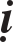 Bí-soâ laø chæ cho OÂ-ñaø-di vaø caùc Bí-soâ khaùc gioáng nhö theá. Taâm nhieãm dính maéc coù boán caâu nhö trong giôùi treân coù noùi. Nöõ nhôn chæ cho phuï nöõ vaø ñoàng nöõ coù theå hieåu ñöôïc lôøi thieän aùc. Noùi töï khen ngôïi mình laø ñeå ñoøi hoûi cuùng döôøng. Noùi ñaây laø söï cuùng döôøng hôn heát trong caùc söï cuùng döôøng laø noùi söï cuùng döôøng naøy laø baäc nhaát. Noùi töông tôï nhö toâi laø chæ cho chính mình. Noùi ñaày ñuû thi la laø ñaày ñuû giôùi uaån. Noùi coù phaùp thaéng thieän laø ñaày ñuû ñònh uaån. Noùi tu phaïm haïnh laø ñaày ñuû hueä uaån. Noùi ñem phaùp daâm duïc cuùng döôøng, chöõ phaùp trong ñaây laø phi phaùp, chæ cho vieäc daâm duïc khoâng phaûi vieäc gì khaùc, daâm duïc laø haïnh baát tònh.Trong hoïc xöù naøy töôùng phaïm nhö theá naøo?Coù möôøi taùm töôùng phaïm laø toái, thaéng, thuø, dieäu, hieàn, thieän, öùng cuùng, khaû aùi, quaûng baùc; cöïc toái, cöïc thaéng, cöïc thuø, cöïc dieäu, cöïc hieàn, cöïc thieän, cöïc öùng cuùng, cöïc khaû aùi, cöïc quaûng baùc. Neáu Bí-soâ do taâm nhieãm dính maéc noùi vôùi ngöôøi nöõ coù theå haønh daâm raèng: “Naøy em, trong caùc thöù cuùng döôøng vieäc naøy laø hôn heát, haïng ngöôøi ñaày ñuû giôùi haïnh nhö toâi neân ñem phaùp daâm duïc cuùng döôøng”, thì phaïm Taêng-giaø-phaït- thi-sa. Hôn heát (toái) ñaõ nhö theá thì thaéng… cho ñeán cöïc quaûng ñaïi cöù theo ñaây neân bieát. Ñaày ñuû thi la (cuï giôùi) ñaõ nhö theá thì phaùp thaéng thieän vaø phaïm haïnh cuõng nhö vaäy, ñaây laø noùi rieâng bieät moãi thöù. Neáu noùi ñaày ñuû thi la, phaùp thieän thuø thaéng; hoaëc noùi ñaày ñuû thi la, phaïm haïnh; hoaëc noùi phaùp thaéng thieän, ñaày ñuû thi la; hoaëc noùi phaùp thaéng thieän, phaïm haïnh; hoaëc noùi phaïm haïnh, ñaày ñuû thi la; hoaëc noùi phaïm haïnh, phaùp thaéng thieän, ñaây laø hieäp noùi töøng caëp ñoâi. Neáu noùi ñaày ñuû thi la, phaùp thaéng thieän vaø phaïm haïnh; hoaëc noùi phaùp thaéng thieän, phaïm haïnh vaø ñaày ñuû thi la; hoaëc noùi phaïm haïnh, ñaày ñuû thi la vaø phaùp thaéng thieän, ñaây laø hieäp noùi caëp ba. Neáu noùi haïng ngöôøi töông tôï nhö toâi neân ñem phaùp daâm duïc cuùng döôøng thì phaïm Taêng-giaø-phaït-thi-sa.Neáu Bí-soâ do taâm nhieãm dính maéc noùi vôùi ngöôøi nöõ coù theå haønh daâm raèng: “Naøy em, loaïi cuùng döôøng naøy laø hôn heát, haïng ngöôøi töông tôï nhö toâi neân cuùng döôøng”, maø khoâng noùi roõ laø phaùp daâm duïc thì phaïm Toát-thoå-la-ñeå. Noùi hôn heát ñaõ nhö vaäy thì noùi thaéng, cho ñeán cöïc quaûng ñaïi cöù theo ñaây neân bieát, nhö vaäy noùi rieâng bieät moãi thöù hay noùi töøng caëp ñoâi cho ñeán hieäp caû ba noùi ñaày ñuû ñeàu phaïm Toát-thoå-la-ñeå.Neáu Bí-soâ do taâm nhieãm dính maéc noùi vôùi ngöôøi nöõ raèng: “Naøy em, loaïi cuùng döôøng naøy laø hôn heát, neáu coù Bí-soâ naøo ñaày ñuû thi la haõy neân ñem phaùp daâm duïc cuùng döôøng”, maø khoâng noùi roõ laø haïng ngöôøi nhö toâi thì phaïm Toát-thoå-la-ñeå. Neáu Bí-soâ khoâng noùi roõ laø ñem phaùp daâm duïc cuùng döôøng, cuõng khoâng noùi haïng ngöôøi nhö toâi thì phaïm Ñoät-saéc-ngaät-lyù-ña. Moãi thöù noùi rieâng… gioáng nhö treân neân bieát. Neáu noùi vôùi ngöôøi nöõ coù theå haønh daâm thì phaïm toäi caên baûn, neáu ngöôøi  nöõ  khoâng theå haønh daâm thì phaïm toäi  phöông tieän. Neáu ñoái vôùi nam baùn-traïch-ca coù theå haønh daâm thì phaïm Toát-thoå-la-ñeå, neáu khoâng theå haønh daâm thì phaïm AÙc-taùc. Neáu ñoái vôùi baøng sanh coù löïc hay voâ löïc ñeàu phaïm AÙc- taùc. Tröôøng hôïp khoâng phaïm laø ngöôøi phaïm ban ñaàu, si cuoàng taâm loaïn bò thoáng naõo böùc baùch.■